	บันทึกข้อความ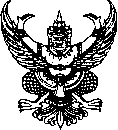 ส่วนราชการ  สาขาวิศวกรรมไฟฟ้า คณะวิศวกรรมศาสตร์ โทร 3040                                              .                                       ที่  สวฟ 2565/                                      วันที่             มีนาคม 2565                          .เรื่อง   ขออนุญาตจัดการเรียนการสอนแบบ On Site                                                                      .                                                    เรียน  คณบดีคณะวิศวกรรมศาสตร์		        ตาม ประกาศมหาวิทยาลัยเทคโนโลยีราชมงคลศรีวิชัย เรื่อง แนวทางการจัดการเรียนการสอน ภาคการศึกษาที่ 2 ปีการศึกษา 2564 ในสถานการณ์การแพร่ระบาดของโรคติดเชื้อไวรัสโคโรนาสายพันธุ์ใหม่ 2019 (COVID-19) ระลอกใหม่ ฉบับที่ 3 ลงวันที่ 28 กุมภาพันธ์ 2565 นั้น		        ในการนี้ ข้าพเจ้า ............................................................... อาจารย์ประจำหลักสูตรสาขาวิชาวิศวกรรมไฟฟ้า  สาขาวิศวกรรมไฟฟ้า มีความประสงค์จัดการเรียนการสอนแบบ On Site ระหว่างวันที่ 1 มีนาคม 2565 ถึงวันที่ 28 มีนาคม 2565 ในวิชา…………………………………  เนื่องจาก................................................  ข้าพเจ้า จึงขออนุญาตจัดการเรียนการสอนแบบ On-Site และขออนุญาตให้นักศึกษาที่มีเรียนในวิชาดังกล่าว           เข้าเรียนภายในมหาวิทยาลัย โดยมีการจัดแบ่งนักศึกษาเข้าเรียนในแต่ละกลุ่มจำนวนไม่เกิน 20 คน และนักศึกษาทุกคนต้องได้รับการฉีดวัคซีนอย่างน้อย 2 เข็ม และมีผลการตรวจ ATK แสดงก่อนเข้าเรียน On site ตามรอบการตรวจของมหาวิทยาลัย และข้าพเจ้าจะเน้นย้ำให้นักศึกษาที่เข้าเรียนแบบ On site ปฏิบัติตามประกาศมหาวิทยาลัยฯ อย่างเคร่งครัด		จึงเรียนมาเพื่อโปรดพิจารณา							   (.............................................................)					                                    อาจารย์ผู้สอนรายวิชาปฏิบัติการที่อาจารย์ผู้สอนมีความประสงค์จะดำเนินการจัดการเรียนการสอนแบบ On Siteที่อาจารย์ผู้สอนวิชากลุ่มเรียนตารางเรียน1นายอัมพร บุญราม04215102 วงจรดิจิทัล 456วันพุธ คาบ 6-9วันศุกร์ คาบ 6-10วันจันทร์ คาบ 1-504219404 โครงงานวิศวกรรมไฟฟ้า 1วันพฤหัสบดี คาบ 11-13วันศุกร์ คาบ 11-132นายอธิโรจน์ มะโน,นายอภิรักษ์ เสือเดช0422230259 ปฏิบัติการอิเล็กทรอนิกส์วิศวกรรม 21วันจันทร์ คาบ 6-83นายเกียรติศักดิ์ ทองอ่อน0421510160 ปฏิบัติการพื้นฐานทางวิศวกรรมไฟฟ้า1,23เรียนวันศุกร์ คาบ 2-4เรียนวันพฤหัสบดี คาบ 7-904215312 เขียนแบบวิศวกรรมไฟฟ้า1เรียนวันศุกร์ คาบ 6-100433010260 ปฏิบัติการวิศวกรรมไฟฟ้า34วันพุธ คาบ 3-5วันพุธ คาบ 7-94ผศ.เสนอ สะอาด04-222-202 วิชาอุปกรณ์และวงจรอิเล็กทรอนิกส์1เรียนวันอังคาร คาบ 6-1004-221-101 พื้นฐานวิศวกรรมไฟฟ้าและอิเล็กทรอนิกส์1เรียนวันศุกร์ คาบ 2-3, 5-75นายธรรมนงค์ ทวีชื่น04217304 ปฏิบัติการอิเล็กทรอนิกส์กำลัง 1234วันอังคาร คาบ 2-4วันพฤหัสบดี คาบ 2-4วันอังคาร คาบ 6-8วันจันทร์ คาบ 9-110421510260 วงจรดิจิทัล 123วันพุธ คาบ 6-10วันพฤหัสบดี 6-10วันศุกร์ คาบ 1-50421510160 ปฏิบัติการพื้นฐานทางวิศวกรรมไฟฟ้า 45วันศุกร์ คาบ 7-9วันจันทร์ คาบ 2-4รายวิชาปฏิบัติการที่อาจารย์ผู้สอนมีความประสงค์จะดำเนินการจัดการเรียนการสอนแบบ On Siteรายวิชาปฏิบัติการที่อาจารย์ผู้สอนมีความประสงค์จะดำเนินการจัดการเรียนการสอนแบบ On Siteรายวิชาปฏิบัติการที่อาจารย์ผู้สอนมีความประสงค์จะดำเนินการจัดการเรียนการสอนแบบ On Siteรายวิชาปฏิบัติการที่อาจารย์ผู้สอนมีความประสงค์จะดำเนินการจัดการเรียนการสอนแบบ On Siteรายวิชาปฏิบัติการที่อาจารย์ผู้สอนมีความประสงค์จะดำเนินการจัดการเรียนการสอนแบบ On Siteที่อาจารย์ผู้สอนวิชากลุ่มเรียนตารางเรียน7ผศ.ภราดร เรืองกูล04223201 การวัดและเครื่องมือวัดทางไฟฟ้า-อิเล็กทรอนิกส์1วันอังคาร คาบ 2-3,5-704223201 เครื่องมือวัดและการวัดทางอิเล็กทรอนิกส์1วันจันทร์ คาบ 6-8วันศุกร์ คาบ 2-304225401 โครงงานวิศกรรมอิเล็กทรอนิกส์ 112วันจันทร์ คาบ 1-4 , 9-10วันพุธ คาบ 1-4 , 9-108ผศ.สหพงศ์ สมวงค์04500121 การโปรแกรมคอมพิวเตอร์146วันศุกร์ คาบ 1-5 วันพฤหัสบดี คาบ 2-5วันอังคาร คาบ 1-504000104 การโปรแกรมคอมพิวเตอร์1วันจันทร์ คาบ 1-4 , 9-10วันพุธ คาบ 1-4 , 9-109ผศ.ธีรพงษ์ ฉิมเพชร04216307 เซนเซอร์และทรานดิวเซอร์1วันพุธ คาบ 9-11วันพฤหัสบดี คาบ 10-1104217202 ปฏิบัติการเครื่องจักรกลไฟฟ้า1234วันพฤหัสบดี คาบ 7-9วันศุกร์ คาบ 6-8วันศุกร์ คาบ 2-4 วันจันทร์ คาบ 2-4 